SELEZIONE ZONALE DIVISIONE “A” UNDER 16 Per l'Accesso al Campionato Italiano e Coppa del Presidente 2023 SELEZIONE ZONALE DIVISIONE “B”UNDER 11 Per l'Accesso alla Coppa Primavela e Coppa Cadetti 20232° selezione zonale4° tappa Campionato Zonale VIII zona ENTE ORGANIZZATORE: Su delega della Federazione Italiana Vela l’Affiliato:
Circolo Canottieri Barion Sporting Club 1894Indirizzo: Molo San Nicola 5Telefono: 080 5232129email: segreteria@circolobarion.itIstruzioni di RegataNelle presenti Istruzioni di Regata sono utilizzate le seguenti abbreviazioni:CIS	- Codice internazionale dei segnaliAUC	- Albo Ufficiale dei ComunicatiCdR	- Comitato di RegataCdP	- Comitato delle ProtesteCT 	- Comitato TecnicoIdR	- Istruzioni di RegataRRS	- Regole di Regata della Vela World Sailing (WS) 2021-2024, RegolaWS	- World SailingSR	- Segreteria di RegataRCO	- Regole di Classe OptimistAO	- Autorità Organizzatrice, Comitato Organizzatore1	SEQUENZA DI PARTENZALa sequenza di partenza avverrà secondo la RRS 26 con la modifica che il Segnale Preparatorio potrà essere solo la Bandiera “U” o la Bandiera “Nera”.2	BANDIERE DI CLASSE 	ll segnale di avviso, in caso di regata di flotta, sarà la bandiera identificativa del gruppo chiamato a partire ovvero logo Optimist su fondo bianco per Divisione A, logo Optimist su fondo giallo per Divisione B.Se la regata si svolgerà a batterie sarà una bandiera del colore del gruppo chiamato a partire come definito nella Normativa FIV per l’Attività Sportiva Nazionale Organizzata in Italia 2022.2.2	[NP] [DP] Nel caso di regate a batterie le barche dovranno esporre un nastro colorato corrispondente al colore della flotta, fissato permanentemente durante le regate del giorno e libero di sventolare dall’estremità posteriore del picco. I nastri saranno forniti dall’AO.2.3         La Divisione B dovrà esporre sul picco un nastro bicolore Bianco/rosso fornito dall’organizzazione3  PERCORSO3.1          Il disegno nell’ Appendice 1 di queste IdR mostra il percorso con l’ordine in cui dovranno essere girate le Boe ed il lato obbligatorio di ogni Boa.3.2           Mentre compiono il lato di poppa 2-(3s/3d) i concorrenti dovranno lasciare all’esterno la linea di arrivo.3.3           Il cancello (3s-3d) potrà essere sostituito da una Boa singola che dovrà essere lasciata a sinistra.Quando sia posato il cancello ed una boa dello stesso è mancante e non viene rimpiazzata come descritto nella RRS 34la boa rimanente dovrà essere lasciata a sinistra (Ciò modifica la RRS 28).3.4        	A integrazione della RRS 32 il percorso potrà essere ridotto purchè le barche abbiano compiuto almeno 3 lati. 4 BOE4.1 	Le Boe 1, 2, 3s e 3d saranno: cilindriche di colore giallo4.2 	La boa di partenza sarà cilindrica arancione4.3 	La boa di arrivo sarà un gavitello di colore arancione5  PARTENZA5.1	La linea di partenza sarà costituita dalla congiungente tra un’asta con bandiera ARANCIONE posta sul battello del CdR e una boa così come descritta al punto 4 delle IdR posta all’estremità sinistra della linea, oppure un battello contro starter recante un’asta con bandiera arancio, In questo caso la linea sarà fra le due aste. 5.2	Una barca che parte più di 4 minuti dopo il proprio segnale di partenza, sarà classificata come DNS senza udienza (Ciò modifica le RRS 35, 63.1, A4 e A5).5.3	Il segnale di avviso sarà dato in conformità a quanto previsto al precedente punto 1.5.4	Per avvisare le barche che una prova o una sequenza di prove inizieranno presto, sarà issata la bandiera arancione che definisce l’estremo di dritta della linea di partenza, con un segnale sonoro, almeno cinque minuti prima che venga esposto il segnale di avviso.(Ciò integra i Segnali di Regata)5.5	 [DP] Dopo l’esposizione del segnale di avviso della prima flotta, le barche non in partenza dovranno tenersi discoste dalla linea di partenza. Le barche potranno avvicinarsi alla linea solo dopo il segnale di partenza della flotta precedente5.6	[DP] Le barche che sono arrivate dovranno ritornare direttamente nell’area di attesa o a terra, tenendosi ben discoste dalle barche in regata o da quelle per le quali sia stato esposto il segnale di avviso.6  CAMBIO DI PERCORSO6.1	Per cambiare un lato del percorso, il CdR posizionerà una nuova boa (o muoverà la linea d’arrivo) e rimuoverà la boa originale appena possibile.6.2	Con l’eccezione del cancello, le barche dovranno passare fra il battello Comitato che segnala il cambio di percorso e la boa vicina. Ciò modifica la RRS 28.7  ARRIVOLa linea d’arrivo sarà costituita dalla congiungente fra l’asta con bandiera BLU posta sul battello destinato all’arrivo, e la boa di arrivo o un Battello Contro Finish con bandiera Blu issata.8   TEMPO LIMITE E TEMPO TARGET8.1	Il tempo limite ed il target in minuti sono i seguenti:8.2	Se il primo concorrente non passa la boa 1 entro il tempo limite della boa 1 la prova sarà interrotta. Errori nella misurazione del tempo limite o che non ne consentano il raggiungimento non potranno costituire motivo di richiesta di riparazione (modifica la RRS 60.1(b)).8.3	Le imbarcazioni che non arriveranno entro 20 minuti dall’arrivo della prima imbarcazione saranno classificate DNF senza udienza. Questo modifica le Regole 35, 63.1, A4 e A5.9   PROTESTE E RICHIESTE DI RIPARAZIONE9.1	Le richieste di udienza dovranno essere inviate tramite l’albo ufficiale Racing Rules VIII zona Selezione Zonale Optimist.  Qualora il sistema non fosse operativo, contattare la SR per ricevere l’autorizzazione ad inviare la richiesta tramite email.Ciò modifica RRS 61.2, 62.2 e 66.a. 9.2	Le richieste di reinserimento in classifica o le eventuali domande al CdP sono inviabili tramite l’albo ufficiale Racing Rules VIII zona Selezione Zonale Optimist 9.4	Qualsiasi concorrente che abbia compiuto una penalità che si sia ritirato per aver commesso una infrazione alle regole, o che desideri essere considerato come ritirato (RET) dopo aver tagliato la linea di arrivo dovrà compilare il modulo appropriato su Racing Rules VIII zona Selezione Zonale Optimist .In caso di mancata presentazione la penalità potrà anche essere considerata come non eseguita. 9.5	Il tempo limite per la presentazione delle proteste è di 60 minuti dopo l’arrivo dell’ultima barca nell’ultima prova della giornata o dal segnale del CdR indicante che oggi non si correranno altre regate, quale che sia il termine più tardivo.9.6 	Possibilmente entro 30 minuti dalla scadenza del tempo limite per la presentazione, le proteste saranno pubblicate l’albo ufficiale Racing Rules   per informare gli interessati delle udienze nelle quali sono parti o indicati come testimoni. Le udienze saranno tenute nella sala Giuria, posizionata nella sala dedicata del Circolo. Nessuna udienza inizierà dopo le ore 21.9.7	Una lista delle barche penalizzate o squalificate in base alle regole dell’Appendice P per infrazioni alla Reg. 42 RRS sarà pubblicata Racing Rules VIII zona Selezione Zonale Optimist .10   PRESCRIZIONI RIGUARDANTI LA SICUREZZA [NP] [DP]10.1	Una barca che si ritira dovrà informare il CdR o la SR appena possibile e compilare online l’apposito Racing Rules VIII   zona Selezione Zonale Optimist  10.2	Nel caso in cui, al rientro, fosse issata la lettera “B”, gli allenatori accreditati, dovranno confermare il rientro di tutti i propri atleti. 10.3 	I concorrenti che richiedono assistenza da parte delle barche di soccorso devono fischiare per richiamare l’attenzione e agitare un braccio con la mano aperta. Se l’assistenza non viene richiesta si deve portare una mano a toccare la testa.  Se considerato necessario, può essere imposto al concorrente di abbandonare la barca e salire sul mezzo di soccorso. In questo caso si applicherà un nastro bianco e rosso alla barca abbandonata in modo che si sappia che l’equipaggio è stato comunque tratto in salvo. Il CdR si riserva il diritto di assistere i regatanti che a suo giudizio necessitano di assistenza, indipendentemente dal fatto che ciò sia stato richiesto dal concorrente. Ciò non potrà essere oggetto di richiesta di riparazione (Ciò modifica la RRS 60.1(b)).10.4	Quando il CdR espone la lettera “V” del CS con suoni ripetuti (modifica i Segnali di Regata), tutte le barche ufficiali e di supporto dovranno monitorare il canale VHF 72 per ascoltare le comunicazione del CdR in merito a eventuali istruzioni di ricerca e salvataggio dei concorrenti (Ciò modifica la RRS 37).10.5	Il punto di raduno in caso di emergenza è situato presso lo scivolo est del circolo dove sarà fornita assistenza. Se per qualsiasi ragione le imbarcazioni dovessero atterrare in un punto differente rispetto all’area prevista per l’assistenza, i concorrenti dovranno, non appena possibile, informare il Coordinatore/Responsabile della Sicurezza in mare, Gigi Costantino tel. 349561242110.6	[DP][NP] Qualora vengano esposti in acqua i segnali “Intelligenza su H” o “N su H”, tutte le barche dovranno rientrare a terra ed attendere istruzioni e l’esposizione della bandiera “D” prima di ritornare in acqua (Ciò modifica i Segnali di Regata).11    	[DP][NP] CODICE DI COMPORTAMENTO I concorrenti dovranno adeguarsi ad ogni ragionevole richiesta formulata da un UdR12  SOSTITUZIONE DI MATERIALE DANNEGGIATO12.1	La sostituzione di equipaggiamenti danneggiati o smarriti potrà essere consentita solo mediante richiesta debitamente motivata al CT o al CdR. Le richieste di sostituzione dovranno essere presentate alla prima ragionevole occasione. 12.2	La sostituzione di materiale danneggiato può essere consentita a patto che sia il materiale danneggiato e che l’elemento sostitutivo sia stato esaminato dal CT o dal CdR.  12.3	Se la richiesta di sostituzione dovesse avvenire fra una prova e l’altra il CT/CdR dovrà essere informato in acqua; sia il materiale danneggiato che quello in sostituzione dovrà essere presentato al CT o al CdR entro il tempo limite per la presentazione delle richieste di udienza della giornata per la verifica (vedasi punto 12.2 delle IdR). In questo caso la sostituzione è consentita dal CT/CdR in forma retroattiva. 13  BARCHE UFFICIALI E ACCREDITATE13.1	Le barche ufficiali saranno identificate come segue:14 REGOLA ECOLOGICA [NP][DP]	Sottolineando il Principio Base delle RRS “Responsabilità Ambientale” e in base alla RRS 47 si invita a consegnare i rifiuti agli accompagnatori o ai battelli ufficiali.15  ASSEGNAZIONE SPAZI A TERRA [NP][DP]Ove previsto, le barche dovranno essere tenute nei posti loro assegnati nel parco barche concorrenti.16  COMUNICAZIONI RADIO.Una barca non dovrà né ricevere né trasmettere comunicazioni via radio che non siano disponibili a tutti i concorrenti, tranne che in condizioni di emergenza o quando utilizza apparecchiature messe a disposizione dal CdR/AO. Questa restrizione si applica anche ai telefoni cellulari e agli smartphones. APPENDICE 1                                                  Percorso: Start -1 – 2 – 3S/3P - Finish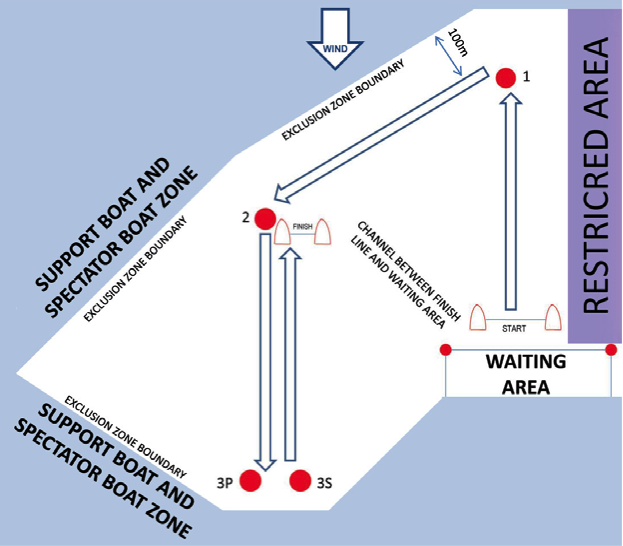 CIRCOLO CANOTTIERI BARION 1894 BARICLASSE OPTIMISTBari 01-02/07/2023Tempo LimiteTempo limite boa 1Tempo target    90 minuti     30 minuti  50 minutiBARCABANDIERABattello ComitatoGuidone del circoloBattelli del CdR (posaboe, assistenza etc.)Guidone del circoloBattelli CdPBandiera Gialla con “J” nera o lettera “J” del CISBarche di supportoBandiera di accreditamento numerataGommone Ufficiale AICOBandiera dell’Associazione di Classe